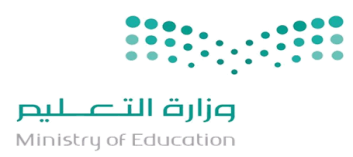     المملكة العربية السعودية                                                                                    المادة : التربية البدنية والدفاع عن النفس            وزارة التعليم                                                                                           الصف : الثاني متوسط     إدارة التعليم بحافظة الطائف   :                                                                          اسئلة اختبار مادة التربية البدنية ( الفصل الأول – الفترة الأولي ) للعام الدراسي 1445هـ ــــــــــــــــــــــــــــــــــــــــــــــــــــــــــــــــــــــــــــــــــــــــــــــــــــــــــــــــــــــــــــــــــــــــــــــــــــــــــــــــــــــــــــــــــــــــــــــــــــــــــــــــــــــــــ السؤال الأول : ضع علامة (  صح ) أمام العبارة الصحيحة  وعلامة ( خطأ ) أمام العبارة الخاطئة  :   السؤال الثاني  :اختار الإجابة الصحية 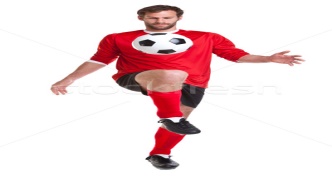       السؤال الثاني  :                  أ-  ضع دائرة حول اسم المهارة التي أمامك ؟امتصاص الكرة بالفخذ                    2- امتصاص الكرة بالصدر                      3- ضرب الكرة بالرأس   مع تمنياتي لكم بالتوفيق والنجاح                                                        معلم المادة :  المملكة العربية السعودية                                                                                    المادة : التربية البدنية والدفاع عن النفس            وزارة التعليم                                                                                           الصف : الثاني متوسط     إدارة التعليم بحافظة الطائف   :                                                                          اسئلة اختبار مادة التربية البدنية ( الفصل الأول – الفترة الأولي ) للعام الدراسي 1445هـ ــــــــــــــــــــــــــــــــــــــــــــــــــــــــــــــــــــــــــــــــــــــــــــــــــــــــــــــــــــــــــــــــــــــــــــــــــــــــــــــــــــــــــــــــــــــــــــــــــــــــــــــــــــــــــ السؤال الأول : ضع علامة (  صح ) أمام العبارة الصحيحة  وعلامة ( خطأ ) أمام العبارة الخاطئة  :   السؤال الثاني  :اختار الإجابة الصحية       السؤال الثاني  :                  أ-  ضع دائرة حول اسم المهارة التي أمامك ؟امتصاص الكرة بالفخذ                    2- امتصاص الكرة بالصدر                      3- ضرب الكرة بالرأس   مع تمنياتي لكم بالتوفيق والنجاح                                                        معلم المادة :  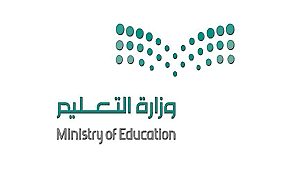 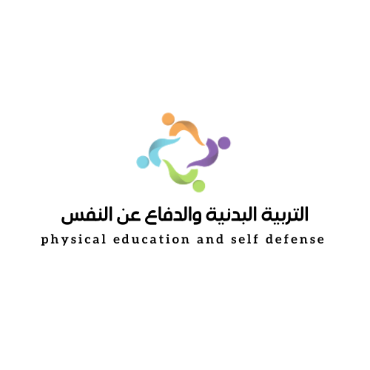 اختبار منتصف الفصل الدراسي الأول لعام 1444 هـ  لمادة التربية البدنية والدفاع عن النفس للصف الثاني المتوسط   السؤال الأول  / ضع / ي علامة صح أو خطأ أمام العبارات التالية  ؟ السؤال الثاني / اكمل الفراغات التالية بالكلمة المناسبة لها من الكلمات التالية  ؟ القدرة العضلية – الضربة الطائرة الخلفية  -   – الارسال المستقيم  من أعلى  – التوقيت السليممن المتطلبات الفنية لتمريره طويلة سليمة  :................ تعرف بأنها قدرة الجسم على إنتاج قوة عضلية تتميز بالسرعة..............تؤدي وفق الوصف الفني الآتي : يضع اللاعب راحة يده تحت قبضة المضرب ،ثم تلف الأصابع بحيث يتقابل الإبهام مع السبابة...................يؤدي وفق الوصف الفني الآتي: يؤدى بصورة مستقيمة....................تؤدى وفق الوصف الفني الآتي:  أخذ وضع الاستعداد ثم الاستدارة لجهة اليسار واليمين مع تبديل قبضة المضرب للضربة الخلفية...................10 درجات1-من طرق قياس نبضات القلب عن طريق النبض الكعبري(            )2-لتنمية اللياقة القلبية التنفسية من خلال الأنشطة الهوائية : كالمشي والسباحة وركوب الدراجة(            )3-تعد ضرب الكرة بالرأس من المهارات المهمة والأساسية في كرة القدم(            )4-التمريرة الطويلة هي محاولة ايصال الكرة لمسافة طويلة من لاعب إلى لاعب اخر من نفس الفريق(            )5-من النقاط الفنية لمهارة امتصاص الكرة بالفخذ في كرة القدم النظر للكرة(            )6-عند أداء الضربة الخلفية الطائرة في التنس الأرضي  نقل ثقل الجسم إلى القدم الأمامية(            )1هي قدرة الجهازين الدوري والتنفسي على أخذ الأكسجين من الهواء الخارجي بواسطة الجهاز التنفسي ونقله بواسطة الجهاز الدوري لأجزاء الجسم المختلفةهي قدرة الجهازين الدوري والتنفسي على أخذ الأكسجين من الهواء الخارجي بواسطة الجهاز التنفسي ونقله بواسطة الجهاز الدوري لأجزاء الجسم المختلفةهي قدرة الجهازين الدوري والتنفسي على أخذ الأكسجين من الهواء الخارجي بواسطة الجهاز التنفسي ونقله بواسطة الجهاز الدوري لأجزاء الجسم المختلفةهي قدرة الجهازين الدوري والتنفسي على أخذ الأكسجين من الهواء الخارجي بواسطة الجهاز التنفسي ونقله بواسطة الجهاز الدوري لأجزاء الجسم المختلفةهي قدرة الجهازين الدوري والتنفسي على أخذ الأكسجين من الهواء الخارجي بواسطة الجهاز التنفسي ونقله بواسطة الجهاز الدوري لأجزاء الجسم المختلفةهي قدرة الجهازين الدوري والتنفسي على أخذ الأكسجين من الهواء الخارجي بواسطة الجهاز التنفسي ونقله بواسطة الجهاز الدوري لأجزاء الجسم المختلفة1أ- اللياقة القلبية التنفسيةب- التركيب الجسميج-القوة العضلية2قدرة الجسم على إنتاج قوة عضلية تتميز بالسرعةقدرة الجسم على إنتاج قوة عضلية تتميز بالسرعةقدرة الجسم على إنتاج قوة عضلية تتميز بالسرعةقدرة الجسم على إنتاج قوة عضلية تتميز بالسرعةقدرة الجسم على إنتاج قوة عضلية تتميز بالسرعةقدرة الجسم على إنتاج قوة عضلية تتميز بالسرعة2أ-التوافقب- القدرة العضليةج-المرونة3تعتبر المسكة الغربية من المهارات في لعبة تعتبر المسكة الغربية من المهارات في لعبة تعتبر المسكة الغربية من المهارات في لعبة تعتبر المسكة الغربية من المهارات في لعبة تعتبر المسكة الغربية من المهارات في لعبة تعتبر المسكة الغربية من المهارات في لعبة 3أ-التنس الأرضيب-كرة القدمج-كرة الطائرة 10 درجات1-من طرق قياس نبضات القلب عن طريق النبض الكعبري  (   صح    )2-لتنمية اللياقة القلبية التنفسية من خلال الأنشطة الهوائية : كالمشي والسباحة وركوب الدراجة(   صح    )3-تعد ضرب الكرة بالرأس من المهارات المهمة والأساسية في كرة القدم(   صح    )4-التمريرة الطويلة هي محاولة ايصال الكرة لمسافة طويلة من لاعب إلى لاعب اخر من نفس الفريق(     صح   )5-من النقاط الفنية لمهارة امتصاص الكرة بالفخذ في كرة القدم النظر للكرة(    صح    )6-عند أداء الضربة الخلفية الطائرة في التنس الأرضي  نقل ثقل الجسم إلى القدم الأمامية(    صح    )1هي قدرة الجهازين الدوري والتنفسي على أخذ الأكسجين من الهواء الخارجي بواسطة الجهاز التنفسي ونقله بواسطة الجهاز الدوري لأجزاء الجسم المختلفةهي قدرة الجهازين الدوري والتنفسي على أخذ الأكسجين من الهواء الخارجي بواسطة الجهاز التنفسي ونقله بواسطة الجهاز الدوري لأجزاء الجسم المختلفةهي قدرة الجهازين الدوري والتنفسي على أخذ الأكسجين من الهواء الخارجي بواسطة الجهاز التنفسي ونقله بواسطة الجهاز الدوري لأجزاء الجسم المختلفةهي قدرة الجهازين الدوري والتنفسي على أخذ الأكسجين من الهواء الخارجي بواسطة الجهاز التنفسي ونقله بواسطة الجهاز الدوري لأجزاء الجسم المختلفةهي قدرة الجهازين الدوري والتنفسي على أخذ الأكسجين من الهواء الخارجي بواسطة الجهاز التنفسي ونقله بواسطة الجهاز الدوري لأجزاء الجسم المختلفةهي قدرة الجهازين الدوري والتنفسي على أخذ الأكسجين من الهواء الخارجي بواسطة الجهاز التنفسي ونقله بواسطة الجهاز الدوري لأجزاء الجسم المختلفة1أ- اللياقة القلبية التنفسيةب- التركيب الجسميج-القوة العضلية2قدرة الجسم على إنتاج قوة عضلية تتميز بالسرعةقدرة الجسم على إنتاج قوة عضلية تتميز بالسرعةقدرة الجسم على إنتاج قوة عضلية تتميز بالسرعةقدرة الجسم على إنتاج قوة عضلية تتميز بالسرعةقدرة الجسم على إنتاج قوة عضلية تتميز بالسرعةقدرة الجسم على إنتاج قوة عضلية تتميز بالسرعة2أ-التوافقب- القدرة العضليةج-المرونة3تعتبر المسكة الغربية من المهارات في لعبة تعتبر المسكة الغربية من المهارات في لعبة تعتبر المسكة الغربية من المهارات في لعبة تعتبر المسكة الغربية من المهارات في لعبة تعتبر المسكة الغربية من المهارات في لعبة تعتبر المسكة الغربية من المهارات في لعبة 3أ-التنس الأرضيب-كرة القدمج-كرة الطائرة من العوامل التي تؤثر على معدل ضربات القلب أمراض العارضة و أمراض قلبية أو درقية غير مشخصة.  (        ) 2- لقياس نبض القلب طرائق كثيرة ، ومن أكثرها شيوعًا النبض الكعبري و البنض السباتي  .       (         )القدرة العضلية تعرف بأنها قدرة الجسم على إنتاج قوة عضلية تتميز بالرشاقة. (       ) 4- اللياقة القلبية التنفسية تعرف بأنها قدرة القلب على ضخ الدم المليء بالأوكسجين إلى العضلات العاملة. (       ) 5- من  الاختبارات الميدانية للياقة القلبية التنفسية  مشي / جري  ( 10 دقائق ) أو ميل أو نصف  .    (      ) 6-لا يعد ضرب الكرة بالرأس من المهارات المهمة في كرة القدم ، حيث أن هذه المهارة تعد أسلوباً فنياً هجومياً فعالاً و دفاعياً       حامياً للمرمى. (        ) 7- أشكال ضرب الكرة بالرأس من الوثب : ضرب الكرة بالرأس بالطريقة الدفاعية و ضرب الكرة بالرأس بالطريقة الهجومية . (      )  8- يعد التمرير من المهارات الضرورية في كرة القدم لأنه تقريبا الطريقة الوحيدة لنقل الكرة بين أفراد نفس الفريق. كما أن أهميته تكمن في أنه أسلوب سريع و فعال في نقل الكرة لمسافات طويلة . (       )9-لا يمثل امتصاص الكرة بالفخذ أحد الحالات التي يستخدمها الممارس من أجل السيطرة على الكرة.    (     )10- تعتبر الكرة خارج اللعب عند  إيقاف اللعب من قبل الحكم.  (     ) 11- لا تعتبر الكرة داخل اللعب في كافة الأوقات الأخرى إذا ارتدت من قائم المرمى أو العارضة أو قائم الراية الركنية . (       )12- يكون اللاعب في موقف تسلل إذا كان في نصف ميدان اللعب الخاص به. (       )13- عند أداء الارسال يقف اللاعب وكلتا قدميه خلف خط القاعدة خارج الملعب. (      ) 14- اذا لمس اللاعب او ضرب الشبكة الموجودة في منتصف الملعب  فأنه يتم احتساب النقاط . (      ) 15-  لا تعتبر الكرة التي تلمس احد خطوط الملعب أنها لمست ارض الملعب المنافس الذي يحدده ذلك الخط. (        )